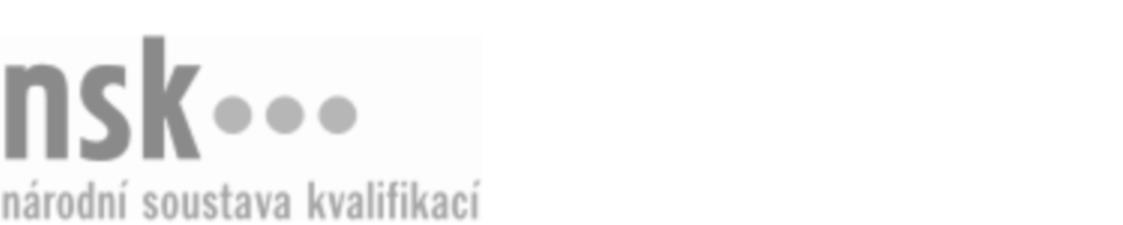 Kvalifikační standardKvalifikační standardKvalifikační standardKvalifikační standardKvalifikační standardKvalifikační standardKvalifikační standardKvalifikační standardSamostatný technolog / samostatná technoložka v krmivářství (kód: 29-061-R) Samostatný technolog / samostatná technoložka v krmivářství (kód: 29-061-R) Samostatný technolog / samostatná technoložka v krmivářství (kód: 29-061-R) Samostatný technolog / samostatná technoložka v krmivářství (kód: 29-061-R) Samostatný technolog / samostatná technoložka v krmivářství (kód: 29-061-R) Samostatný technolog / samostatná technoložka v krmivářství (kód: 29-061-R) Samostatný technolog / samostatná technoložka v krmivářství (kód: 29-061-R) Autorizující orgán:Ministerstvo zemědělstvíMinisterstvo zemědělstvíMinisterstvo zemědělstvíMinisterstvo zemědělstvíMinisterstvo zemědělstvíMinisterstvo zemědělstvíMinisterstvo zemědělstvíMinisterstvo zemědělstvíMinisterstvo zemědělstvíMinisterstvo zemědělstvíMinisterstvo zemědělstvíMinisterstvo zemědělstvíSkupina oborů:Potravinářství a potravinářská chemie (kód: 29)Potravinářství a potravinářská chemie (kód: 29)Potravinářství a potravinářská chemie (kód: 29)Potravinářství a potravinářská chemie (kód: 29)Potravinářství a potravinářská chemie (kód: 29)Potravinářství a potravinářská chemie (kód: 29)Týká se povolání:Krmivářský technologKrmivářský technologKrmivářský technologKrmivářský technologKrmivářský technologKrmivářský technologKrmivářský technologKrmivářský technologKrmivářský technologKrmivářský technologKrmivářský technologKrmivářský technologKvalifikační úroveň NSK - EQF:666666Odborná způsobilostOdborná způsobilostOdborná způsobilostOdborná způsobilostOdborná způsobilostOdborná způsobilostOdborná způsobilostNázevNázevNázevNázevNázevÚroveňÚroveňZajišťování a organizace technologické přípravy krmivářské výrobyZajišťování a organizace technologické přípravy krmivářské výrobyZajišťování a organizace technologické přípravy krmivářské výrobyZajišťování a organizace technologické přípravy krmivářské výrobyZajišťování a organizace technologické přípravy krmivářské výroby66Navrhování a organizace zajištění modernizace technologických linek pro výrobu krmných směsíNavrhování a organizace zajištění modernizace technologických linek pro výrobu krmných směsíNavrhování a organizace zajištění modernizace technologických linek pro výrobu krmných směsíNavrhování a organizace zajištění modernizace technologických linek pro výrobu krmných směsíNavrhování a organizace zajištění modernizace technologických linek pro výrobu krmných směsí66Organizace technické přípravy změn sortimentu pro zavádění výroby nových krmných směsíOrganizace technické přípravy změn sortimentu pro zavádění výroby nových krmných směsíOrganizace technické přípravy změn sortimentu pro zavádění výroby nových krmných směsíOrganizace technické přípravy změn sortimentu pro zavádění výroby nových krmných směsíOrganizace technické přípravy změn sortimentu pro zavádění výroby nových krmných směsí66Organizace údržby a oprav technologie výrobny krmných směsíOrganizace údržby a oprav technologie výrobny krmných směsíOrganizace údržby a oprav technologie výrobny krmných směsíOrganizace údržby a oprav technologie výrobny krmných směsíOrganizace údržby a oprav technologie výrobny krmných směsí66Ochrana produktu krmné směsiOchrana produktu krmné směsiOchrana produktu krmné směsiOchrana produktu krmné směsiOchrana produktu krmné směsi66Samostatný technolog / samostatná technoložka v krmivářství,  28.03.2024 11:02:22Samostatný technolog / samostatná technoložka v krmivářství,  28.03.2024 11:02:22Samostatný technolog / samostatná technoložka v krmivářství,  28.03.2024 11:02:22Samostatný technolog / samostatná technoložka v krmivářství,  28.03.2024 11:02:22Strana 1 z 2Strana 1 z 2Kvalifikační standardKvalifikační standardKvalifikační standardKvalifikační standardKvalifikační standardKvalifikační standardKvalifikační standardKvalifikační standardPlatnost standarduPlatnost standarduPlatnost standarduPlatnost standarduPlatnost standarduPlatnost standarduPlatnost standarduStandard je platný od: 21.10.2022Standard je platný od: 21.10.2022Standard je platný od: 21.10.2022Standard je platný od: 21.10.2022Standard je platný od: 21.10.2022Standard je platný od: 21.10.2022Standard je platný od: 21.10.2022Samostatný technolog / samostatná technoložka v krmivářství,  28.03.2024 11:02:22Samostatný technolog / samostatná technoložka v krmivářství,  28.03.2024 11:02:22Samostatný technolog / samostatná technoložka v krmivářství,  28.03.2024 11:02:22Samostatný technolog / samostatná technoložka v krmivářství,  28.03.2024 11:02:22Strana 2 z 2Strana 2 z 2